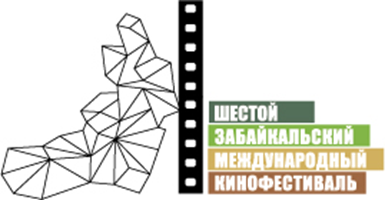 Чита, 14 сентября 2017 годаШестой Забайкальский Международный Кинофестиваль открылся в Чите14 сентября в Чите состоялось торжественное открытие Шестого Забайкальского Международного Кинофестиваля.По дорожке цвета багульника – фирменного цвета Кинофестиваля – прошли актёры театра и кино, режиссёры, деятели кинематографа: Николай Лебедев - российский кинорежиссёр и сценарист, Мария Миронова  - заслуженная артистка России, Изабель Фоше – дистрибьютор, продюсер, режиссер, Се Фэй – кинорежиссер, педагог, Владимир Стеклов - народный артист России, Народный артист России Александр Филиппенко с дочерью Александрой, Наталья Варлей -  заслуженная артистка РСФСР, Андрей Соколов - народный артист России, Ирина Медведева – белорусская и российская актриса,  певица, Георгий Дронов – актёр театра и кино, кинорежиссёр, Ирина Лачина - актриса театра и кино, Александр Дьяченко - российский актер, музыкант и продюсер, Анна Цуканова-Котт - актриса и телеведущая, Александр Пашутин - народный артист России Анастасия Михайлова -  актриса, призер международного кинофестиваля ВГИКа, Мирослава Михайлова – актриса, модель, Дмитрий Павленко – актёр театра и кино, Наталья Селеверстова – актриса театра и кино, Георгий Фетисов - актер театра и кино, Оксана Михайлова, Вадим Зарудный - член Оргкомитета Забайкальского Международного кинофестиваля, заместитель директора по связям и коммуникациям «Сибирской  угольной энергетической  компании», Виталий Перминов – партнёр фестиваля, заместитель генерального директора компании «Роза-хутор», Сергей Фёдоров - член Оргкомитета Забайкальского Международного Кинофестиваля,  исполнительный директор Некоммерческого партнерства «Забайкальское землячество», Игорь Волокитин – Член Оргкомитета Забайкальского международного кинофестиваля, член правления Забайкальского землячества. Президент холдинга «Группа ВИЮР», Николай Рябуха — поэт, певец, композитор, Лилия Савина – Генеральный директор Забайкальского Международного Кинофестиваля, Мария Безенкова - Программный директор кинофестиваля, Руслан Абашин – киновед, Владимир Попов  – писатель, драматург, член союза литераторов РФ, Сергей Анашкин – киновед и другие.Гостей Кинофестиваля встречали Губернатор Забайкальского Края Наталья Жданова, Заместитель председателя Правительства Забайкальского края, руководитель администрации Забайкальского Края Дмитрий Кочергин, Председатель оргкомитета ЗМКФ, Председатель Правления Некоммерческого партнерства «Забайкальское Землячество» Виктор Шкулёв, Президент ЗМКФ, народный артист РСФСР Александр Михайлов.Заглавной темой церемонии открытия стал русский авангард, преодолевший 100-летний рубеж и переходящий на новый исторический виток. Как и Забайкальский Международный Кинофестиваль, который спустя два года, вернулся на Забайкальскую землю в Новом формате.Ведущими церемонии  открытия выступили актер, кинорежиссер, певец, народный артист Карачаево-Черкесской республики – Дмитрий Дюжев и российская актриса театра и кино, телеведущая Алена Хмельницкая.В рамках открытия Кинофестиваля почетным гостям были вручены специальные награды. Народный артист России, лауреат Государственной премии, актер театра и кино Александр Филиппенко был награжден «За выдающийся вклад в кинематограф». Приз вручил Сергей Самойлов - советник вице президента Горно-металлургической компании «Норильский никель», член Оргкомитета Забайкальского международного кинофестиваля.«За уникальные персональные достижения в кинематографии» награду получил Народный артист России Александр Пашутин. Приз вручил Вадим Зарудный - член Оргкомитета Забайкальского Международного кинофестиваля, заместитель директора по связям и коммуникациям «Сибирской угольной энергетической компании». Специальный Приз «За смелость, актуальность и уникальность актерского дарования» получил Народный артист России, художественный руководитель театра «Художественная школа» Владимир Стеклов. Приз вручила Елена Михайлова, Министр культуры Забайкальского края, заслуженный работник культуры Читинской области.Зрители церемонии стали свидетелями музыкально-драматической постановки с применением проекций и видео-мэппинга, хореографических номеров, выступлений актеров театра и кино, гостей кинофестиваля. А также познакомились с фильмами, вошедшими в конкурсные и внеконкурсные программы кинофестиваля и членами международного жюри, которым предстоит отбор лучших картин в основном конкурсе и конкурсе молодежных фильмов «Новый взгляд».Гостям были представлены фильмы конкурсной программы VI ЗМКФ – лучшие произведения современного мирового и российского кино, которые не были ранее в читинском прокате.1. «Свой аэродром» / Mother's Airfield (Монголия, 2016)2. «Волк и овца» / Wolf and Sheep (Дания, Франция, Швеция, Афганистан, 2016)3. «Фантастическая любовь и где ее найти» / This Beautiful Fantastic (Великобритания, США, 2016)4. «По млечному пути» / On the Milky Road (Сербия, Великобритания, США, 2016)5. «Прикосновение ветра» (Россия, 2016)6. «Турецкое седло» (Россия, 2017)7. «Вся наша надежда» (Россия, 2017)8. «Оралман» / Oralman (Казахстан, 2016)Членами международного жюри VI ЗМКФ стали: Николай Лебедев – кинорежиссёр и сценарист, председатель жюри, Мария Миронова – актриса театра и кино, Изабель Фоше (Isabelle Fauchet) – дистрибьютор, продюсер, режиссер (Великобритания), Се Фэй (Xie Fei) – кинорежиссер, педагог (Китай).Фильмы конкурсной программы «Новый Взгляд» - 5 лучших фильмов 2016-2017 годов производства, ориентированных на молодых людей от 14 до 23 лет:1. «Озеро героев» (Россия, 2017)2. «Золотая рыбка» (Россия, 2016)3. «В поисках мамы» / Finding Mother (Кыргызстан, 2017)4. «Жизнь Кабачка» / Ma vie de Courgette (Швейцария, Франция, 2016)5. «Гуд Бай, Берлин!» / Tschick (Германия, 2016)Жюри конкурса «Новый взгляд»: актриса и телеведущая, председатель жюри Анна Цуканова-Котт, Никита Ивакин – режиссер, сценарист, Анастасия Михайлова – актриса, писатель, композитор, Мирослава Михайлова – актриса, модель. Анатолий Полуэктов – режиссер, сценарист. Зрители познакомились с фильмами, которые будут представлены во внеконкурсных программах Кинофестиваля: «Поздняя Премьера», «Контекст», «Забайкальские жемчужины», «Музейные сокровищницы мира», ретроспектива фильмов Эльдара Рязанова, программа ВГИК: Взгляд из будущего, программа студии «Союзмультфильм», «Ночь короткого метра». Кроме того, зрителей VI ЗМКФ ждут специальные события: предпремьерный показ фильма «Салют-7» и презентация проекта «Тайна печати дракона: Путешествие в Китай».В завершении церемонии открытия зрителям был показан фильм Николая Досталя «Монах и бес», который представил исполнитель одной из главных ролей Георгий Фетисов.Организатор кинофестиваля – Ассоциация инициативных граждан по содействию сохранения и развития этнографической культуры Сибири «Забайкальское Землячество».Кинофестиваль проводится при поддержке Губернатора, Правительства и Министерства Культуры Забайкальского Края.Генеральный спонсор кинофестиваля – ПАО «ГМК «Норильский никель»Ведущий спонсор кинофестиваля – ЗАО «ИнтерМедиаГруп»Официальный спонсор кинофестиваля – «Сибирская угольная энергетическая компания»Спонсор кинофестиваля – Байкальская Горная КомпанияСпонсор кинофестиваля – сеть супермаркетов «Дочки & Сыночки»Официальный перевозчик кинофестиваля – S7 AIRLINESПартнер кинофестиваля – компания «Группа ВИЮР»Партнер кинофестиваля – клиника «Азия Спа»Партнер кинофестиваля – компания МегафонПартнер кинофестиваля – ПАО «Приаргунское производственное горно-химическое объединение»Ведущий информационный партнер кинофестиваля – ТК «Альтес»Ведущий Интернет партнер кинофестиваля – Чита.руИнформационные партнеры кинофестиваля:- портал Woman’s Day- проект Андрея Малахова StarHit- газета «Забайкальский Рабочий»- «Чита Сейчас»- Радио «Сибирь»- Радио МИРОфициальный сайт кинофестиваля – www.zmkf.ru